?АРАР								ПОСТАНОВЛЕНИЕ«15» февраль 2016 й. 		               №4                                      «15» февраля  2016г.«О присвоении адреса объекту адресации»     Руководствуясь п.21 ч.1.ст.14 Федерального закона от 06.10.2003 №131-ФЗ «Об общих принципах организации местного самоуправления в Российской Федерации» , Постановлением Правительства РФ от 19.11.2014 №1221 «Об утверждении Правил присвоения, изменения и аннулирования адресов», Администрация сельского поселения Кульчуровский сельсовет муниципального района Баймакский район Республики БашкортостанПОСТАНОВЛЯЕТ:Объекту адресации клуб с. Кульчурово с кадастровым номером 02:06:250501:0:8 присвоить следующий адрес: Республика Башкортостан, Баймакский район, с.Кульчурово, ул. Гафарова,38. Управляющему делами Администрации сельского поселения Кульчуровский сельсовет муниципального района Баймакский район Республики Башкортостан в течение 3 рабочих дней внести соответствующие сведения в государственный адресный реестр.Контроль за исполнением настоящего постановления оставляю за собой.               Глава сельского поселения:                                    Ф.И.АргынбаеваБАШ?ОРТОСТАН РЕСПУБЛИКА№Ы БАЙМА? РАЙОНЫ МУНИЦИПАЛЬ РАЙОНЫНЫ*КОЛСОРА  АУЫЛ  СОВЕТЫАУЫЛ БИЛ»М»№ЕХАКИМИ»ТЕ453655, Байма7 районы,Колсора ауылы, Д.Самарбаев ур.,2Тел. 8(34751) 4-91-55Kulch-sp@yandex.ruРЕСПУБЛИКА БАШКОРТОСТАН АДМИНИСТРАЦИЯ СЕЛЬСКОГО ПОСЕЛЕНИЯКУЛЬЧУРОВСКИЙ СЕЛЬСОВЕТМУНИЦИПАЛЬНОГО РАЙОНАБАЙМАКСКИЙ РАЙОН453655 , Баймакский  район,с.Кульчурово, ул.Д.Самарбаева,2Тел. 8(34751) 4-91-55kulch-sp@yandex.ru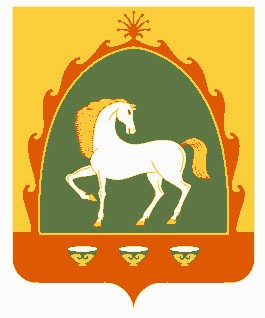 